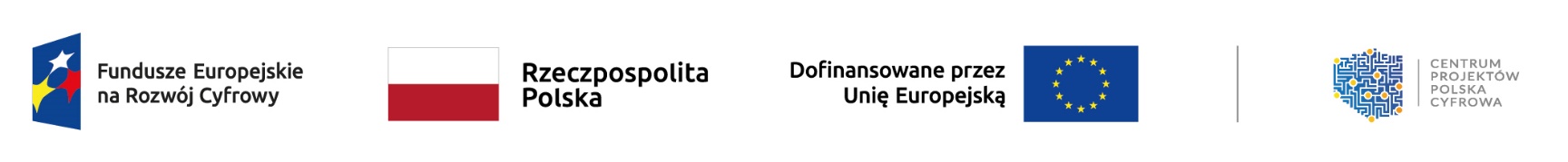 RI.042.3.2024 							Zamość, dnia 10.07.2024 r.Szacowanie wartości zamówienia – zapytanie cenoweGmina Zamość zwraca się z prośbą o oszacowanie wartości zamówienia polegającego na:- kompleksowym wykonaniu zamówienia dotyczącego opracowania/aktualizacji dokumentacji SZBI, przeglądu SZBI, przeprowadzenie audytu KRI, ksc i testów podatności, przeprowadzenie końcowego audytu wdrożonego systemu zarządzania bezpieczeństwem informacji, szkolenia dla pracowników i kierownictwa z SZBI oraz podstaw ISO 27001 w Urzędzie Gminy Zamość oraz GOPS Zamość.Zadania realizowane są w ramach projektu pn. „Cyberbezpieczna Gmina Zamość” 
z dofinansowaniem z Programu Fundusze Europejskie na Rozwój Cyfrowy 2021 – 2027 (FERC), Priorytet II: Zaawansowane usługi cyfrowe, działanie 2.2. – Wzmocnienie krajowego systemu cyberbezpieczeństwaOpis poszczególnych zadań realizowanych w ramach zamówienia:Ad.1SZBI: Uaktualnienie dokumentacji, w tym opracowanie niezbędnych procedur do wymagań KRI/ISO27001, wdrożenie SZBI1) Uaktualnienie posiadanej dokumentacji i procedur Systemu Zarządzania Bezpieczeństwem Informacji (SZBI) - zgodnie z przepisami prawa unijnego, krajowego oraz normami odnoszącymi się do bezpieczeństwa informacji (np. ISO 27001, ISO 27002 dla systemów informatycznych, ISO 22301).Dokumentacja SZBI musi być opracowana na podstawie Polskiej Normy PN-ISO/IEC 27001, na podstawie Polskich Norm związanych z tą normą, w tym: PN-ISO/IEC 27002 – w odniesieniu do ustanawiania zabezpieczeń, PN-ISO/IEC 27005 – w odniesieniu do zarządzania ryzykiem; PN-ISO/IEC 24762 – w odniesieniu do odtwarzania techniki informatycznej po katastrofie w ramach zarządzania ciągłością działania.2) Wdrożenie opracowanej dokumentacji Systemu Zarządzania Bezpieczeństwem Informacji (SZBI)3) Wykonawca zobowiązany jest do udziału w końcowym audycie zgodności przeprowadzonym przez uprawnionego audytora wiodącego ISO27001 w Urzędzie Gminy Zamość, który zostanie zlecony przez Zamawiającego w 2025 r. W sytuacji, gdy końcowy audyt zgodności w 2025 r. przeprowadzany przez audytora wiodącego ISO27001 stwierdzi nieprawidłowości lub braki wynikające z winy Wykonawcy, wykonawca uaktualnienia SZBI zobowiązany będzie dostosować dokumentację do zaleceń poaudytowych. Ad.2Szkolenie dla pracowników i kierownictwa z SZBI oraz podstaw ISO 27001Przeprowadzenie szkoleń dla pracowników i kierownictwa z SZBI oraz podstaw ISO 27001 – szkolenie stacjonarne dla 60 osób, w podziałach na min. 2 grupy, rozłożone na 2 dni robocze (jedna grupa = jeden dzień szkolenia), czas trwania co najmniej 5 godzin/każda grupa.Miejsce szkolenia świetlica Urzędu Gminy Zamość (Zamość, ul. Peowiaków 92). Szkolenie zorganizowane w godz. 8.00 – 15.00, od poniedziałku do piątku.Program szkolenia przygotowuje Wykonawca, program ma być dostosowany do tematyki szkolenia oraz przygotowany pod kątem uczestników szkolenia tj. pracownicy Urzędu Gminy Zamość. Program szkolenia musi uzyskać akceptację Zamawiającego.Szkolenie zakończone uzyskaniem zaświadczenia o udziale w szkoleniu dla każdego pracownika/kierownika uczestniczącego w szkoleniu.Ad.3Audyt KRI, ksc i testy podatności w 2024 r. w UG ZamośćAudyt musi być dostosowany do wymagań rozporządzenia Rady Ministrów z dnia 12 kwietnia 2012 r. w sprawie Krajowych Ram Interoperacyjności, minimalnych wymagań dla rejestrów publicznych i wymiany informacji w postaci elektronicznej oraz minimalnych wymagań dla systemów teleinformatycznych, zgodny z wymogami ustawy KSC.Audyt musi być przeprowadzony przez osobę posiadającą certyfikat uprawniający do przeprowadzenia audytu, o którym mowa w Rozporządzeniu Ministra Cyfryzacji z dnia 12 października 2018 r. w sprawie wykazu certyfikatów uprawniających do przeprowadzenia audytu.Minimalny zakres zadania:Analiza wstępna stanu bezpieczeństwa informacji w UG Zamość w zakresie objętym audytemIdentyfikacja obowiązujących wymagań, ocena istniejących systemów i procedur Zebranie wstępnych odpowiedzi i dowodów audytowychrekomendacje dotyczące działań naprawczych i usprawnień raport z audytu wsparcie w dostosowaniu dokumentacji i procedur obowiązujących w UG Zamość Przeprowadzenie testów podatności w UG ZamośćWykonanie audytu zgodnie z wymaganiami art. 21 - 23 ustawy o Krajowym Systemie Cyberbezpieczeństwa (KSC) i § 19 rozporządzenia w sprawie Krajowych Ram Interoperacyjności (KRI)Ocena zgodności z Krajowymi Ramami Interoperacyjności (KRI) / Krajowym Systemie Cyberbezpieczeństwa (KSC)Opracowanie raportu z audytu wskazującego wykryte podatności oraz błędy wraz rekomendacjami działań naprawczych i korygujących umożliwiających minimalizację zidentyfikowanych ryzykWsparcie poaudytowe, które polegać ma m.in. na udzielaniu informacji na temat udytowanych elementów wynikających z raportu, wsparcie w dostosowaniu dokumentacji i procedur obowiązujących w UG Zamość .Audyt musi być wykonany przez osoby uprawnione przepisami prawa. Ad.4Przegląd SZBI w 2025 r. dla UG ZamośćAktualizacja przygotowanej w 2024 r. dokumentacji SZBI, dostosowanie dokumentów do aktualnych wymagań.Przegląd SZBI musi obejmować co najmniej:- Sprawdzenie aktualności SZBI pod względem prawnym- Sprawdzenie funkcjonalności SZBI - dostosowania do UG Zamość- Ocena obecnego stanu Systemu Zarządzania Bezpieczeństwem Informacji w UG Zamość- Analiza zgodności z wymaganiami ISO 27001 i ISO 27002.- Identyfikacja luk i potencjalnych zagrożeń- Raport z wykonanych prac zawierający niezgodności oraz rekomendacje.Ad.5Końcowy audyt zgodności przeprowadzany przez uprawnionego audytora wiodącego ISO27001 w UG ZamośćWykonawca zobowiązany jest do opracowania audytu końcowego, który jest warunkiem prawidłowego rozliczenia projektu pn. „Cyberbezpieczna Gmina Zamość”.Wykonawca jest zobowiązany do przeprowadzenia audytu wdrożonego systemu zarządzania bezpieczeństwem informacji w związku z obowiązkiem ciążącym na kierownictwie podmiotu publicznego zgodnie z zapisami w § 20 ust. 2 pkt 14 rozporządzenia w sprawie Krajowych Ram Interoperacyjności, minimalnych wymagań dla rejestrów publicznych i wymiany informacji w postaci elektronicznej oraz minimalnych wymagań dla systemów teleinformatycznych (Dz.U.2017 poz. 2247), zwanego dalej „rozporządzeniem KRI”, zgodnie z poniższymi warunkami:1) zakres audytu systemu bezpieczeństwa informacji wdrożonego w urzędzie JST obejmie zgodność z kryteriami zawartymi w § 20 ust. 2 ww. rozporządzenia KRI lub zgodność z wymaganiami normy PN-ISO/IEC 270012) raport z audytu zostanie podpisany przez audytora dokonującego audyt systemu bezpieczeństwa informacji wdrożonego w urzędzie JST i dostarczony do Zamawiającego3) audyt systemu bezpieczeństwa informacji wdrożonego w Urzędzie Gminy Zamość zostanie przeprowadzony przez:a) audytora zewnętrznego posiadającego przynajmniej jeden z certyfikatów określonych w rozporządzeniu Ministra Cyfryzacji z dnia 12 października 2018 r. w sprawie wykazu certyfikatów uprawniających do przeprowadzenia audytu (Dz.U.2018 poz. 1999)lubb) audytora wewnętrznego posiadającego przynajmniej jeden z certyfikatów określonych w rozporządzeniu Ministra Cyfryzacji z dnia 12 października 2018 r. w sprawie wykazu certyfikatów uprawniających do przeprowadzenia audytu (Dz.U.2018 poz. 1999) lub będącego audytorem zewnętrznym systemu zarządzania bezpieczeństwem informacji według normy PN-ISO/IEC 27001;Przeprowadzenie audytu zgodności musi obejmować co najmniej:Analiza końcowa stanu bezpieczeństwa informacji w urzędzie w zakresie objętym audytemIdentyfikacja obowiązujących wymagań, ocena istniejących systemów i procedur Zebranie końcowych odpowiedzi i dowodów audytowychWspólne zdefiniowanie rekomendowanych działań korygujących w zakresie objętym audytem, rekomendacje dotyczące działań naprawczych i usprawnień Raport z audytu Wsparcie w dostosowaniu dokumentacji i procedur obowiązujących w UG Zamość Wykonanie audytu zgodnie z wymaganiami art. 21 - 23 ustawy o Krajowym Systemie Cyberbezpieczeństwa (KSC) i § 19 rozporządzenia w sprawie Krajowych Ram Interoperacyjności (KRI)Ocena zgodności z Krajowymi Ramami Interoperacyjności (KRI) / Krajowym Systemie Cyberbezpieczeństwa (KSC)Opracowanie raportu z audytu wskazującego wykryte podatności oraz błędy wraz rekomendacjami działań naprawczych i korygującychWsparcie poaudytowe, które polegać ma m.in. na: udzielanie informacji na temat audytowanych elementów wynikających z raportu.Audyt musi być wykonany przez osoby uprawnione przepisami prawa.W ramach zamówienia Wykonawca zobowiązany jest do opracowana „Ankiety dojrzałości Cyberbezpieczeństwa” na podstawie opracowanej ankiety przed realizacją projektu.Ankieta jest załącznikiem nr 6 Ankieta Dojrzałości Cyberbezpieczeństwa w Jednostce Samorządu Terytorialnego (i Jednostkach Podległych) do regulaminu konkursu grantowego pn. „Cyberbezpieczny Samorząd”, Priorytet II: Zaawansowane usługi cyfrowe, działanie 2.2. – Wzmocnienie krajowego systemu cyberbezpieczeństwa, Fundusze Europejskie na Rozwój Cyfrowy 2021 – 2027 (FERC).Ad.6Opracowanie pełnej dokumentacji tworzącej SZBI i niezbędnych procedur zgodnie z wymaganiami KRI/ISO27001  dla GOPS Zamość, wdrożenie SZBI w GOPS Zamość1) Opracowanie Systemu Zarządzania Bezpieczeństwem Informacji (SZBI) spełniającego wymagania norm rodziny ISO 27000 w zakresie bezpieczeństwa informacji (w szczególności zgodnego z wymaganiami aktualnych norm PN-EN ISO/IEC 27001 oraz zaleceniami aktualnych norm PN-ISO/IEC 27002, PN-ISO-27005), ISO 22301 i ISO 31000 w zakresie zarządzania ryzykiem, ustawę o Krajowym Systemie Cyberbezpieczeństwa, dyrektywę NIS2 i Rozporządzenie Parlamentu Europejskiego RODO, ustawę o informatyzacji podmiotów realizujących zadania publiczne oraz przepisów wykonawczych. Dokumentacja musi zawierać wszystkie niezbędne polityki i procedury, dokumenty niezbędne do zarządzania bezpieczeństwem informacji, instrukcje, metodologie zarządzania ryzykiem itd.Wykonawca zobowiązany jest wytworzyć spójne, jednolite, adekwatne do faktycznych ryzyk, procesów i potrzeb GOPS dokumentacje SZBI zgodne z wymaganiami powołanych wyżej norm. 
Celem wdrożenia jest zapewnienie wysokiego poziomu bezpieczeństwa informacji w GOPS i spełnienie wymagań obowiązujących przepisów prawa. 2) Wdrożenie opracowanego Systemu Zarządzania Bezpieczeństwem Informacji3) Wykonawca zobowiązany jest do udziału w końcowym audycie zgodności przeprowadzonym przez uprawnionego audytora wiodącego ISO27001 w GOPS Zamość, który zostanie zlecony przez Zamawiającego w 2025 r. Zadaniem Wykonawcy będzie udzielanie wyjaśnień i konsultacji dotyczących wdrożonego SZBI oraz wprowadzenie ewentualnych zmian lub poprawek w dokumentacji SZBI w przypadku wykazania takiej konieczności.Ad.7Szkolenie dla pracowników i kierownictwa z SZBI oraz podstaw ISO 27001Przeprowadzenie szkoleń dla pracowników i  kierownictwa z SZBI oraz podstaw ISO 27001 – szkolenie stacjonarne dla 27 osób, w podziałach na 2 grupy, rozłożone na 2 dni robocze (jedna grupa = jeden dzień szkolenia), zorganizowane w godz.: 8:00-15:00 od poniedziałku do piątku, czas trwania co najmniej 5 godzin/każda grupa.Program szkolenia przygotowuje Wykonawca, program ma być dostosowany do tematyki szkolenia oraz przygotowany pod kątem uczestników szkolenia tj. pracownicy GOPS Zamość. Miejsce szkolenia świetlica Gminnego Ośrodka Pomocy Społecznej w Zamościu (Zamość, ul. Szczebrzeska 120).Szkolenie zakończone uzyskaniem zaświadczenia o przeprowadzonym szkoleniu dla każdego pracownika/kierownika uczestniczącego w szkoleniu.Ad.8Audyt KRI, ksc i testy podatności w 2024 r. w GOPS ZamośćPrzeprowadzenie audytu KRI, ksc i testów podatności w GOPS Zamość zgodnie z wymaganiami i przepisamiAudyt musi być dostosowany do wymagań rozporządzenia Rady Ministrów z dnia 12 kwietnia 2012 r. w sprawie Krajowych Ram Interoperacyjności, minimalnych wymagań dla rejestrów publicznych i wymiany informacji w postaci elektronicznej oraz minimalnych wymagań dla systemów teleinformatycznych, zgodny z wymogami ustawy KSC.Audyt musi być przeprowadzony przez osobę posiadającą certyfikat uprawniający do przeprowadzenia audytu, o którym mowa w Rozporządzeniu Ministra Cyfryzacji z dnia 12 października 2018 r. w sprawie wykazu certyfikatów uprawniających do przeprowadzenia audytu.Minimalny zakres zadania:Analiza wstępna stanu bezpieczeństwa informacji w UG Zamość w zakresie objętym audytemIdentyfikacja obowiązujących wymagań, ocena istniejących systemów i procedur Zebranie wstępnych odpowiedzi i dowodów audytowychrekomendacje dotyczące działań naprawczych i usprawnień raport z audytu wsparcie w dostosowaniu dokumentacji i procedur obowiązujących w UG Zamość Przeprowadzenie testów podatności w UG ZamośćWykonanie audytu zgodnie z wymaganiami art. 21 - 23 ustawy o Krajowym Systemie Cyberbezpieczeństwa (KSC) i § 19 rozporządzenia w sprawie Krajowych Ram Interoperacyjności (KRI)Ocena zgodności z Krajowymi Ramami Interoperacyjności (KRI) / Krajowym Systemie Cyberbezpieczeństwa (KSC)Opracowanie raportu z audytu wskazującego wykryte podatności oraz błędy wraz rekomendacjami działań naprawczych i korygujących umożliwiających minimalizację zidentyfikowanych ryzykWsparcie poaudytowe, które polegać ma m.in. na udzielaniu informacji na temat udytowanych elementów wynikających z raportu, wsparcie w dostosowaniu dokumentacji i procedur obowiązujących w GOPS Zamość .Audyt musi być wykonany przez osoby uprawnione przepisami prawa. Ad.9Przegląd SZBI w 2025 r. dla GOPS ZamośćAktualizacja przygotowanej w 2024 r. dokumentacji SZBI, dostosowanie dokumentów do aktualnych wymagań.Przegląd SZBI musi obejmować co najmniej:- Sprawdzenie aktualności SZBI pod względem prawnym- Sprawdzenie funkcjonalności SZBI - dostosowania do GOPS- Ocena obecnego stanu Systemu Zarządzania Bezpieczeństwem Informacji w GOPS- Analiza zgodności z wymaganiami ISO 27001 i ISO 27002.- Identyfikacja luk i potencjalnych zagrożeń- Raport z wykonanych prac zawierający niezgodności oraz rekomendacje.Ad.10Końcowy audyt zgodności przeprowadzony przez uprawnionego audytora wiodącego ISO27001 w GOPS ZamośćWykonawca zobowiązany jest do opracowania audytu końcowego, który jest warunkiem prawidłowego rozliczenia projektu pn. „Cyberbezpieczna Gmina Zamość”.Wykonawca jest zobowiązany do przeprowadzenia audytu wdrożonego systemu zarządzania bezpieczeństwem informacji w związku z obowiązkiem ciążącym na kierownictwie podmiotu publicznego zgodnie z zapisami w § 20 ust. 2 pkt 14 rozporządzenia w sprawie Krajowych Ram Interoperacyjności, minimalnych wymagań dla rejestrów publicznych i wymiany informacji w postaci elektronicznej oraz minimalnych wymagań dla systemów teleinformatycznych (Dz.U.2017 poz. 2247), zwanego dalej „rozporządzeniem KRI”, zgodnie z poniższymi warunkami:1) zakres audytu systemu bezpieczeństwa informacji wdrożonego w GOPS Zamość obejmie zgodność z kryteriami zawartymi w § 20 ust. 2 ww. rozporządzenia KRI lub zgodność z wymaganiami normy PN-ISO/IEC 270012) raport z audytu zostanie podpisany przez audytora dokonującego audyt systemu bezpieczeństwa informacji wdrożonego w GOPS Zamość i dostarczony do Zamawiającego3) audyt systemu bezpieczeństwa informacji wdrożonego w GOPS Zamość zostanie przeprowadzony przez:a) audytora zewnętrznego posiadającego przynajmniej jeden z certyfikatów określonych w rozporządzeniu Ministra Cyfryzacji z dnia 12 października 2018 r. w sprawie wykazu certyfikatów uprawniających do przeprowadzenia audytu (Dz.U.2018 poz. 1999)lubb) audytora wewnętrznego posiadającego przynajmniej jeden z certyfikatów określonych w rozporządzeniu Ministra Cyfryzacji z dnia 12 października 2018 r. w sprawie wykazu certyfikatów uprawniających do przeprowadzenia audytu (Dz.U.2018 poz. 1999) lub będącego audytorem zewnętrznym systemu zarządzania bezpieczeństwem informacji według normy PN-ISO/IEC 27001;Przeprowadzenie audytu zgodności musi obejmować co najmniej:Analiza końcowa stanu bezpieczeństwa informacji w urzędzie w zakresie objętym audytemIdentyfikacja obowiązujących wymagań, ocena istniejących systemów i procedur Zebranie końcowych odpowiedzi i dowodów audytowychWspólne zdefiniowanie rekomendowanych działań korygujących w zakresie objętym audytem, rekomendacje dotyczące działań naprawczych i usprawnień Raport z audytu Wsparcie w dostosowaniu dokumentacji i procedur obowiązujących w GOPS Zamość Wykonanie audytu zgodnie z wymaganiami art. 21 - 23 ustawy o Krajowym Systemie Cyberbezpieczeństwa (KSC) i § 19 rozporządzenia w sprawie Krajowych Ram Interoperacyjności (KRI)Ocena zgodności z Krajowymi Ramami Interoperacyjności (KRI) / Krajowym Systemie Cyberbezpieczeństwa (KSC)Opracowanie raportu z audytu wskazującego wykryte podatności oraz błędy wraz rekomendacjami działań naprawczych i korygującychWsparcie poaudytowe, które polegać ma m.in. na: udzielanie informacji na temat audytowanych elementów wynikających z raportu.W ramach zamówienia Wykonawca zobowiązany jest do opracowana „Ankiety dojrzałości Cyberbezpieczeństwa” na podstawie opracowanej ankiety przed realizacją projektu.Ankieta jest załącznikiem nr 6 Ankieta Dojrzałości Cyberbezpieczeństwa w Jednostce Samorządu Terytorialnego (i Jednostkach Podległych) do regulaminu konkursu grantowego pn. „Cyberbezpieczny Samorząd”, Priorytet II: Zaawansowane usługi cyfrowe, działanie 2.2. – Wzmocnienie krajowego systemu cyberbezpieczeństwa, Fundusze Europejskie na Rozwój Cyfrowy 2021 – 2027 (FERC).Całość zamówienia musi być zrealizowana zgodnie z warunkami i wytycznymi konkursu grantowego „Cyberbezpieczny Samorząd”, Priorytet II: Zaawansowane usługi cyfrowe, działanie 2.2. – Wzmocnienie krajowego systemu cyberbezpieczeństwa, Fundusze Europejskie na Rozwój Cyfrowy 2021 – 2027 (FERC).Termin wykonania zamówienia 2024/2025Proszę o przesłanie szacowanej wartości zamówienia poprzez Platformę zakupową, na której umieszczone jest zapytanie cenowedo dnia 16.07.2024 r. do godz. 10.00.Proszę o podanie ceny netto.Wykonawca musi posiadać niezbędną wiedzę fachową, kwalifikacje, możliwości i uprawnienia konieczne do prawidłowego wykonania zamówienia. Dokumentacja, audyty, szkolenia muszą być opracowane i przeprowadzone przez wykwalifikowane osoby. Dodatkowych informacji dotyczących szacowania wartości zamówienia udziela:- Joanna Tokarska e-mail: jtokarska@zamosc.org.pl  nr tel. 84 639 29 59 wew. 62.Obszar organizacyjnyLp.Zakresszt./kpl/os.JednostkaTermin realizacji1SZBI: Uaktualnienie dokumentacji, w tym opracowanie niezbędnych procedur do wymagań KRI/ISO27001, wdrożenie SZBI 1Urząd Gminy Zamość31.10.20242Szkolenie dla pracowników i  kierownictwa z SZBI oraz podstaw ISO 2700160Urząd Gminy Zamość15.11.20243Audyt KRI, ksc i testy podatności w 2024 r. w UG Zamość1Urząd Gminy Zamość31.10.20244Przegląd SZBI w 2025 r. dla UG Zamość1Urząd Gminy Zamość28.11.20255Końcowy audyt zgodności przeprowadzany przez uprawnionego audytora wiodącego ISO27001 w UG Zamość1Urząd Gminy Zamość01.12.20256Opracowanie pełnej  dokumentacji tworzącej  SZBI i niezbędnych procedur zgodnie z wymaganiami KRI/ISO27001  dla GOPS Zamość, wdrożenie SZBI w GOPS Zamość1GOPS Zamość15.11.20247Szkolenie dla pracowników i  kierownictwa z SZBI oraz podstaw ISO 2700127GOPS Zamość29.11.20248Audyt KRI, ksc i testy podatności GOPS Zamość1GOPS Zamość15.11.20249Przegląd SZBI w 2025 r. dla GOPS Zamość1GOPS Zamość01.12.202510Końcowy audyt zgodności przeprowadzony przez uprawnionego audytora wiodącego ISO27001 w GOPS Zamość 1GOPS Zamość01.12.2025